23 января 2018 года в нашей школе состоялось открытие месячника военно – патриотической работы «Овеяна славой родная Кубань!».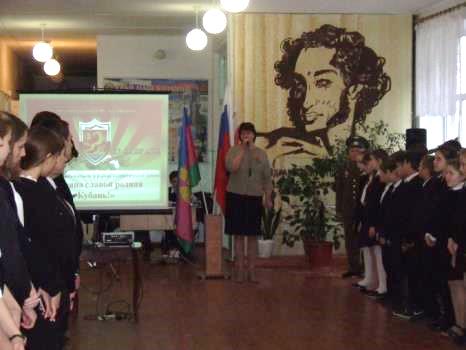 Торжественное слово было предоставлено гостю -  председателю союза офицеров Каневского района – Малинко  Сергею  Юрьевичу. 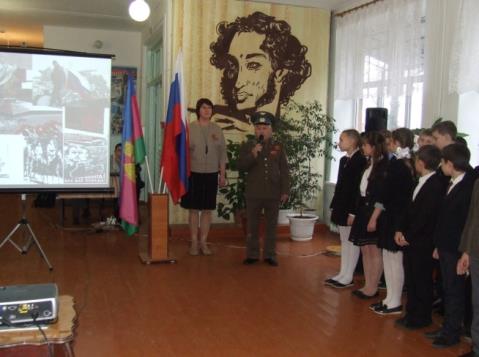 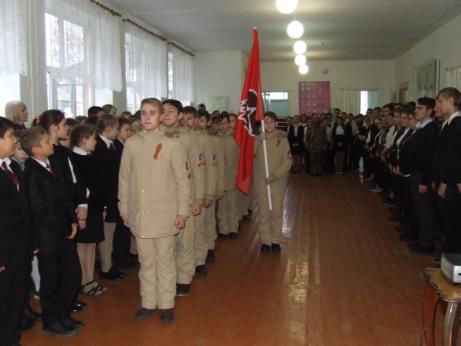 На линейке учащимся было вручено знамя  детского юношеского движения «ЮНАРМИЯ».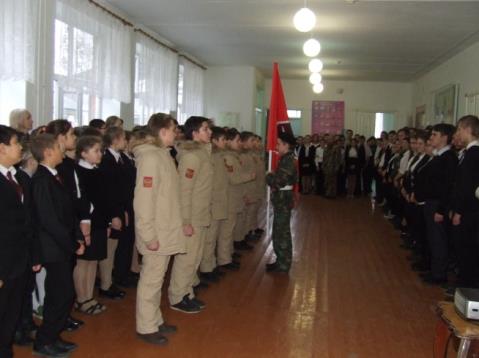 Отрядам школьного ученического самоуправления вручили маршрутные листы, согласно которым они будут принимать участие в мероприятиях.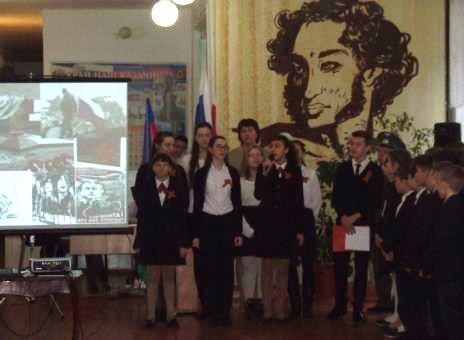 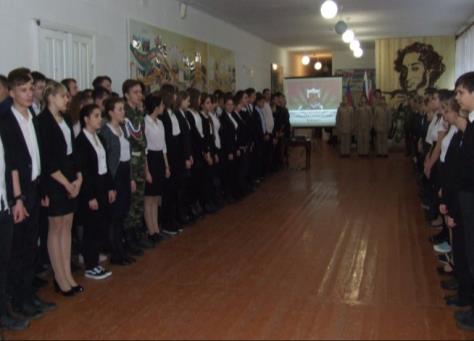 